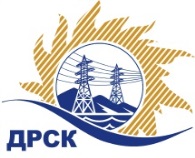 Акционерное Общество«Дальневосточная распределительная сетевая  компания»Протокол № 387/УТПиР-ВПзаседания закупочной комиссии по выбору победителя по открытому электронному запросу предложений на право заключения договора: ПИР реконструкции ПС 35 кВ Амур, филиал "АЭС" закупка № 1186 раздел 2.2.1.  ГКПЗ 2016№ ЕИС – 31603399300ПРИСУТСТВОВАЛИ: члены постоянно действующей Закупочной комиссии АО «ДРСК»  2-го уровня.Форма голосования членов Закупочной комиссии: очно-заочная.ВОПРОСЫ, ВЫНОСИМЫЕ НА РАССМОТРЕНИЕ ЗАКУПОЧНОЙ КОМИССИИ: Об утверждении результатов процедуры переторжки.Об итоговой ранжировке заявок.О выборе победителя запроса предложений.РЕШИЛИ:По вопросу № 1Признать процедуру переторжки состоявшейся.Утвердить окончательные цены предложений участниковПо вопросу № 2Утвердить итоговую ранжировку заявокПо вопросу № 3Признать Победителем запроса предложений участника, занявшего первое место в итоговой ранжировке по степени предпочтительности для заказчика: ПИР реконструкции ПС 35 кВ Амур, филиал "АЭС"  участника, занявшего первое место по степени предпочтительности для заказчика: ООО «Проектный центр Сибири» г. Новосибирск, ул. Немировича-Данченко, д. 165, оф. 613 на условиях: стоимость предложения 1 826 045,87 руб. без учета НДС (2 154 734,12 руб. с учетом НДС). Срок выполнения работ: с момента заключения договора по 31.12.2016 г. Условия оплаты: в течение 30 календарных дней с момента подписания актов выполненных работ. Гарантийные обязательства: 5 лет  с момента подписания акта сдачи-приемки выполненных работ. исполнитель Коврижкина Е.Ю.Тел. 397208город  Благовещенск«25» апреля 2016 года№п/пНаименование Участника закупки и место нахожденияЦена заявки до переторжки, руб. без НДС.Цена заявки после переторжки без НДС, руб.1ООО «Инженерная Компания Сибири»г. Красноярск, ул. Куйбышева, д.933 261 913,32 2 949 152,542ООО «Северный Стандарт» г. Москва, 1-й Хвостов переулок, д. 11А 5 762 711,874 067 796,613ООО «Северэнергопроект»г. Вологда, ул. Комсомольская, д.36 282 426,59 не поступила4ООО «ПМК Сибири»г. Красноярск, ул. Белинского, д. 56 700 000,00 2 346 000,005ООО «ЦЭСП»г. Новосибирск, ул. Кропоткина, д. 2716 781 684,21 не поступила6ООО «Альтенратива»г. Екатеринбург, ул. Артема 7/1-45 000 000,00 не поступила7ООО «Сибирь-инжиниринг»г. Красноярск, ул. имени Академика Вавилова, 2-ж5 055 945,03 4 000 000,008ООО «ЕРСМ Сибири»г. Красноярск, ул. Борисова, д. 14, стр. 2, оф. 6065 498 506,52 не поступила9ООО «ЭК-сервис» г. Санкт-Петербург, пр. Испытателей, д.28, кор.26 166 361,11 не поступила10ООО «Электросетьстрой» г. Тюмень, ул. 30 лет Победы, д. 1336 176 100,48 не поступила11ООО «Союзэнергопроект»г. Москва, ул. Арцимовича Академика, д. 12, корп. 26 900 000,00 2 960 000,0012ООО «Компания Новая Энергия»г. Новосибирск, ул. Чаплыгина, д. 932 966 101,69 2 824 858,7513ООО «ПКЦ «Бреслер»г. Владивосток, ул. Воропаева, 11, оф. 4063 648 872,12 не поступила14ООО «Проектный центр Сибири»г. Новосибирск, ул. Немировича-Данченко, д. 165, оф. 6134 156 199,14 1 826 045,8715ООО «Промэнергосервис»г. Иркутск, ул. Баумана, д. 209, корп. 1024 200 000,00 2 437 569,00Место в итоговой ранжировкеНаименование и адрес участникаЦена предложения за единицу до переторжки без НДС, руб.Окончательная цена предложения за единицу без НДС, руб.1 местоООО «Проектный центр Сибири»г. Новосибирск, ул. Немировича-Данченко, д. 165, оф. 6134 156 199,14 1 826 045,872 местоООО «ПМК Сибири»г. Красноярск, ул. Белинского, д. 56 700 000,00 2 346 000,003 местоООО «Промэнергосервис»г. Иркутск, ул. Баумана, д. 209, корп. 1024 200 000,00 2 437 569,004 местоООО «Компания Новая Энергия»г. Новосибирск, ул. Чаплыгина, д. 932 966 101,69 2 824 858,755 местоООО «Инженерная Компания Сибири»г. Красноярск, ул. Куйбышева, д.933 261 913,32 2 949 152,546 местоООО «Союзэнергопроект»г. Москва, ул. Арцимовича Академика, д. 12, корп. 26 900 000,00 2 960 000,007 местоООО «ПКЦ «Бреслер»г. Владивосток, ул. Воропаева, 113 648 872,12 3 648 872,12 8 местоООО «Сибирь-инжиниринг»г. Красноярск, ул. имени Академика Вавилова, 2-ж5 055 945,03 4 000 000,009 местоООО «Северный Стандарт» г. Москва, 1-й Хвостов переулок, д. 11А 5 762 711,874 067 796,6110 местоООО «Альтенратива»г. Екатеринбург, ул. Артема 7/1-45 000 000,00 5 000 000,00 11 местоООО «ЕРСМ Сибири»г. Красноярск, ул. Борисова, д. 14, стр. 25 498 506,52 5 498 506,52 12 местоООО «ЭК-сервис» г. Санкт-Петербург, пр. Испытателей, д.28, кор.26 166 361,11 6 166 361,11 13  местоООО «Электросетьстрой» г. Тюмень, ул. 30 лет Победы, д. 1336 176 100,48 6 176 100,48 14 местоООО «Северэнергопроект»г. Вологда, ул. Комсомольская, д.36 282 426,59 6 282 426,59 15 местоООО «ЦЭСП»г. Новосибирск, ул. Кропоткина, д. 2716 781 684,21 6 781 684,21 Ответственный секретарь Закупочной комиссии: Челышева Т.В._____________________________